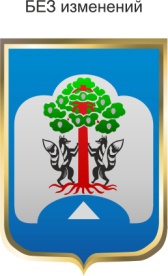 ОТЧЕТо социально-экономическом развитии Сосновского сельского поселения Приозерского муниципального района Ленинградской области за 2023 год и задачах на 2024 годДобрый день, уважаемые депутаты, жители Сосновского сельского поселения!Представляю вашему вниманию отчёт о работе администрации Сосновского сельского поселения за 2023 год и основные планы работы администрации на 2024 год. ДемографияВ 2023 году в поселении сложилась следующая демографическая ситуация: родилось 54 ребенка, из них мальчиков – 20, девочек – 34.Количество умерших в 2023 году составило – 160 человек. По данным на 01 января 2024 года в 9 населённых пунктах проживает          8 тысяч 097 человек.ОТЧЕТ О РАБОТЕ В СПЕЦИАЛИСТА ПО КАДРОВЫМ ВОПРОСАМ И МУНИЦИПАЛЬНОЙ СЛУЖБЫ  Штатная численность администрации Сосновского сельского поселения   на конец 2023 года составляла 16 единиц (из них: муниципальных служащих – 16), фактически -  14 человек, вакансии на муниципальные должности – 2 чел.За  2023  год принято на работу в администрацию Сосновского сельского поселения   5 человек,  уволено – 3. Из 14 муниципальных служащих, работающих в администрации, 12 человек имеют высшее образование, 2 человека – среднее профессиональное. Прошли  курсы  повышения  квалификации по своим направлениям  в 2023 году 9 муниципальных служащих администрации поселения. 2023 году проведены публичные слушания по вопросу принятия Устава Сосновского сельского поселения Приозерского муниципального района Ленинградской области, в июле принималось решение СД по вопросу принятия Устава, проведена публикация проекта Устава. Готовился полностью пакет документов для передаче на регистрацию в Главном управлении Министерства юстиции Российской  Федерации по Санкт-Петербургу и Ленинградской области. 31 августа 2023 года Устав Сосновского сельского поселения Приозерского муниципального района был зарегистрирован, 26 сентября 2023 года были приняты решения о переименовании совета депутатов и администрации согласно Устава.Малые и средние предприятияМалый бизнес – это значимый и перспективный сектор местной экономики. Он обеспечивает работой жителей поселения и занимает устойчивые позиции в экономике. На территории МО Сосновское сельское поселение осуществляют предпринимательскую деятельность 327 предприятий, из них индивидуальных предпринимателей - 269, прочие формы - 58 единиц (ООО, ЗАО и др.)Основными видами экономической деятельности малого и среднего бизнеса в поселении являются: производство (обрабатывающее и сельскохозяйственное), торговля и общественное питание, сфера услуг, строительство).В целях формирования благоприятных условий для развития малого и среднего бизнеса Администрация поселения совместно с областными и районными органами власти в течение 2023 года реализовывала различные меры по поддержке субъектов малого и среднего предпринимательства. В отчетном году поддержка субъектов малого и среднего предпринимательства в Сосновском сельском поселении осуществлялась в соответствии с Подпрограммой «Развитие и поддержка малого и среднего предпринимательства на территории муниципального образования Сосновское сельское поселение на 2022 – 2024 годы» муниципальной программы «Устойчивое общественное развитие в муниципальном образовании Сосновское сельское поселение на 2022 -2024 годы» (далее – Подпрограмма).Для реализации комплекса мер и обеспечения равного доступа субъектов предпринимательской деятельности к получению поддержки, предусмотренные Программой средства бюджета, были полностью освоены:2023 год – 30 тыс. руб. По направлению Формирование благоприятной среды для развития предпринимательства: содействие росту конкурентоспособности субъектов малого и среднего предпринимательства Сосновского поселения, содействие в устранении административных барьеров и препятствий, сдерживающих развитие предпринимательства: Продолжил работу координационный совет по взаимодействию местного самоуправления и субъектов малого и среднего предпринимательства. В рамках работы этого совета рассматривались и решались актуальные для предпринимателей вопросы.Субъекты малого и среднего предпринимательства принимают активное участие в получении заказов для государственных и муниципальных нужд, а именно такие предприятия как ИП Марусев А.Н., ИП Визгалова Л.С., ИП Самоделкина Л.М., АО «Сосновоагроснаб», ИП Мишина Ю.В., ИП Суровцев В.Н., ООО «УКСосновоАгроПромТехника», ИП Подольский А.И., ООО «МАРЬЯМ», АО «Сосновоагропромтехника», ИП Долгова Ж.Н., ООО «Торговый Дом «Сосновоагроснаб», ИП Шуклина Д.И.По направлению Информационно – консультационная поддержка: Оказаны консультативные, информационные услуги, методическая помощь субъектам малого бизнеса  и гражданам по общим вопросам осуществления предпринимательской деятельности бизнес-планированию, регистрации предприятий и индивидуальной деятельности, оказана консультационная помощь в выборе организационно-правовой формы предпринимательской деятельности, а так же выбор систем налогообложения, оказана помощь субъектам малого бизнеса в оформлении бухгалтерской отчетности, проведена деятельность по информации о мерах государственной поддержки малого бизнеса, о конкурсах, выставках и семинарах, проводимых для малого бизнеса как на районном, так и на областном уровне по участию в Программах по поддержке малого, среднего предпринимательства Ленинградской области, в том числе в АПК ЛО. По результатам этого мероприятия субъекты малого бизнеса и граждане получили 105 консультаций.В 2023 году созданы 11 субъектов малого предпринимательства (индивидуальные предприниматели). Прекратили деятельность (закрылись) в 2023 году: 2 индивидуальных предпринимателя. Но, вместе с тем, действующие 7 индивидуальных предпринимателей и 2 организации расширили сферу деятельности и создали новые рабочие места.Предприниматели Сосновского поселения активно участвовали в мероприятиях Программы развития и поддержки малого и среднего бизнеса Ленинградской области и получили из областного бюджета субсидии на общую сумму 4 192 491 рублей, из них: – предоставлена субсидия на возмещения части затрат, связанных с получением сертификатов, на общую сумму 42 480,00 руб. (ИП Сытин Артур Геннадьевич); - предоставлена субсидия для возмещения части затрат, связанных с заключением договоров лизинга, на общую сумму 875 540 руб. (ООО «ЭКОТЕХНОЛОГИИ»); - предоставлена субсидия для возмещения части затрат, связанных с уплатой процентов по кредитным договорам, на общую сумму 318 373,00 руб. (АО «АЭЛИТА»);- предоставлена субсидия для возмещения затрат, связанных с приобретением оборудования в целях создания и (или) развития, и (или) модернизации производства товаров, на общую сумму 1 757 785,00 руб. (АО «АЭЛИТА»);  - предоставлена субсидия социальным предприятиям на общую сумму 698 313,00 руб. (ИП Горчаков Владислав Владимирович);Также Сосновское Потребительское общество участвовало в мероприятиях Программы развития и поддержки малого и среднего бизнеса Приозерского муниципального района Ленинградской области и получило из районного бюджета субсидии на возмещение затрат по доставке товаров первой необходимости на общую сумму 483 033 рубля.Продукты и товары массового спроса, бытовые услуги – все это необходимо каждой семье. В нашем поселении открыты и действуют 10 сетевых федеральных торговых объекта. Для нашего поселения это хороший показатель.В целях удовлетворения спроса населения в продовольственных, промышленных, сельскохозяйственных товарах, в поселении было проведено 17 универсальные ярмарки.В 2023 году был утвержден административный регламент предоставления муниципальной услуги: В схеме размещения нестационарных торговых объектов (НТО) определено 17 мест для размещения, из них 15 осуществляют торговую деятельность, 2 - свободны, данная схема размещена на сайте Сосновского сельского поселения.В конкурсе профессионального мастерства «Лучший по профессии в сфере потребительского рынка» в Ленинградской области в 2023 году в номинации «Лучший официант» победил Матвей Шутов, представлявший ООО «Форсаж» (ресторан Фаворит), в номинации «Лучший товаровед» заняла 2 место Надежда Амбрози,  представлявшая Сосновское Потребительское общество.В планах Администрации на текущий год сохранить существующее положение в развитии предпринимательской деятельности и активизировать работу с организациями и индивидуальными предпринимателями по вовлечению в развитие экономического потенциала Сосновского поселения.Работа по обращениям гражданРабота по обращениям граждан организовывалась на личных приемах главы администрации, на встречах с депутатами поселения, посредством средств телефонии, электронной почты, через обратную связь официального сайта администрации поселения, через социальные сети. Все обращения были своевременно рассмотрены и отработаны.Администрацией поселения в 2023 году принято 690 обращений, которые рассматривались специалистами в месячный срок. По заявлениям  и обращениям, требующим рассмотрения на месте, выезжали специалисты  по вопросам ЖКХ, земельного отдела, специалисты по жилищным  и социальным вопросам.  Также обращения граждан для исполнения  были направлены в управляющие компании, дорожный  и строительный комитеты правительства Ленинградской области, Леноблводоканал, Петербургскую сбытовую компанию, в комитеты  и службы  администрации муниципального образования Приозерский муниципальный район. В 2023 году зарегистрировано  252 нотариальных действия - (главным образом доверенности на получение пенсий, денежных вкладов в сберегательной кассе, представление интересов  в суде и других государственных учреждениях).Выдано различного рода справок населению более  1134.             Распоряжений по основной деятельности – 185.             Постановлений по администрации – 577.Жилищная политикаУлучшение жилищных условий граждан – одна из приоритетных задач администрации Сосновского сельского поселения.По состоянию на 01.01.2023 г., согласно списочным данным, на учете нуждающихся в жилых помещениях, предоставляемых по договорам социального найма состояло 14 семей /58 человек, на учете нуждающихся в улучшении жилищных условий по муниципальному образованию, с возможностью участия в жилищных программах   состояло 43 семьи /197 человек. В 2023 году 4 семьи / 14 человек улучшили свои жилищные условия: - 1 семья/ 2 человека получила двухкомнатную квартиру по договору социального найма.- 3 семьи /12 человек (из них 2 семьи многодетные) получили субсидии в рамках государственных программ «Комплексное развитие сельских территорий» и «Формирование городской среды и обеспечение качественным жильем граждан на территории» (молодые семьи).В 2023 году была проведена большая работа по перерегистрации граждан, состоящих на учете, с целью проверки достоверности оснований граждан состоять на учете в качестве нуждающихся в улучшении жилищных условий в количестве 57 семей /255 человек.Также в 2023 году специалистами администрации было проведено 187  консультаций с гражданами, состоящими на учете, с указанием их прав, обязанностей и гарантий, что позволило им подать заявки на участие в государственных программах на 2024 г и последующие годы. 15 семей подали заявки.Заключен и выдан 51 договор социального найма на занимаемые гражданами жилые помещения с возможностью дальнейшей приватизации. За 2023 год были подготовлены и переданы гражданам 10 пакетов документов на приватизацию жилых помещений. В последствии гражданами зарегистрировано право частной собственности на данные квартиры и комнаты (8 квартир и 2 комнаты).  Земельные и имущественные вопросы       По состоянию на 1 января 2023 года на очереди по предоставлению земельных участков по 105-оз состоит 209 семей, из них 59 семьи - это многодетные семьи, которые имеют первоочередное право получения земельного участка.          В отношении территории, ограниченной автомобильной дорогой общего пользования регионального значения «Пески-Сосново-Подгорье», кварталами 108, 120 Ларионовского участкового лесничества Приозерского лесничества, границами населенного пункта дер. Снегирёвка  реализован проект планировки территории. Выдано земельных участков 52 из них 32 многододетные семьи и 20 земельных участков ветераны боевых действий. В данный момент администрацией подана заявка на проектирование территории в комитет по строительству ЛО.Так же сформирован земельный участок с кадастровым номером 47:03:1207001:6454 площадью 14204 кв.м под строительство плавательного комплекса, на данном земельном участке были проведены все необходимые работы в срок для дальнейшей реализации проекта строительства плавательного бассейна , сформирован земельный участок с кадастровым номером 47:03:1207002:3234 площадью 4688 кв.м (вблизи стадиона Лесной) под строительство модульного физкультурного комплекса закрытого типа. ( срок реализации данного проект 30 сентября 2024 года.)Сформирован и выведен из земель государственного лесного фонда земельный участок с кадастровым номером 47:03:1204001:314, площадью 89590 кв.м под размещение объектов похоронного назначения. Это была одна из приоритетных задач администрации и мы с успехом справились с ней. В данный момент администрацией готовиться конкурсная документация на обслуживание кладбища.  Всего за 2023 год было выдано 52 земельных участков, предоставляемых по 75-му и 105 областному закону.Сформированы земельные участки под детские площадки, хоккейные коробки в п. Сосново и д. Кривко. ИмуществоСектором по управлению муниципальным имуществом в 2023 года проводилась работа по следующим направлениям.Уточнялись в соответствии с требованиями законодательства регламенты по предоставлению муниципальных услуг - 42 регламента. Был актуализирован реестр муниципального имущества.Велась работа по инвентаризации муниципального имущества, выявляются пустые муниципальные жилые помещения и вымороченное имущество, что позволило в 2023 году сократить очередь на улучшение жилищных условий. В рамках муниципального контроля начали проводится проверки условий содержания муниципального жилищного фонда – 6 проверок.Вынесено предписаний об исправлении нарушений - 2В рамках земельного муниципального контроля – 9 проверок. Вынесено предписаний об устранении нарушений – 6Разработано и применяется положение о сносе самовольных некапитальных построек.Вынесено предписаний о сносе незаконных ограждающих конструкций и некапитальных сооружений – 4. Исполнено – 3 (преграждающие конструкции на улицах лучистая и связи, незаконные сооружения в береговой зоне озера Раздолинское)Оказана муниципальная услуга по переводу домов из нежилых в жилые в количестве -15Сформированы и поставлены на кадастровый учет пляжи Золотой, Малого Борковского озера, пляж Колосково. Ведется работа по передаче пляжей в собственность Сосновского сельского поселения, что позволит организовывать и проводить мероприятия, направленные на повышения уровня безопасности, упорядочит и регламентирует экономическую и прочую деятельность в прибрежных зонах, популярных у местных жителей и гостей Приозерского района на территории МО Сосновское сельское поселениеВсего сформировано участков под различные нужды (пляжи, дороги, нто, лесной стадион и пр) - 18Проведена ревизия всех договоров аренды муниципального имущества. Всего их 20 (земля - помещения)В результате претензионной работы по договорам аренды взыскана за предыдущие периоды (аренда + пени) с должников сумма в размере 4 076 000 рублей. Что вывело Приозерский район по сборам за муниципальное имущество на первое место в области.Проводится работа по выявлению выморочного имущества на территории Сосновского сельского. 3 объекта недвижимости стали имуществом муниципального образования.Проводилась работа по выявлению и регистрации бесхозяйного имущества. 4 объекта безхозяйного имущества стали имуществом МОКадастрированы и поставлены на учет как собственность МО – 3 объекта (системы водоснабжения, водоотведения и теплоснабжения в пос. Платформа 69 км).БюджетИсполнение бюджета по доходной части за 2023 год составляет – 165 млн. 889 тысяч рублей, или 101 %.При этом 135 млн. 630 тыс. руб. – собственные доходы,  из них - налоговые поступления (120 млн. 310 тыс. руб.); и неналоговые доходы  (15 млн. 320 тыс. руб.), такие как доходы от сдачи имущества в аренду, прочие доходы от использования имущества и прав, доходы от реализации имущества. Безвозмездные поступления из бюджетов других уровней составили                               30 млн. 259 тыс. руб., это денежные средства, привлечённые по программам Ленинградской области.Утверждены расходы на 2023 год в сумме 169 млн. 437 тыс. рублей, исполнено 159  млн. 091 тыс. рублей, что составило 94 %.                                        Профицит бюджета  6 млн. 798 тыс. руб.Жилищно-коммунальное хозяйство1. В рамках реализации 3-ОЗ и 147-ОЗ выполнены следующие мероприятия:- Выполнен ремонт дороги местного значения по адресу: ЛО, Приозерский р-он, пос. Сосново, ул. Вольная; - Выполнен ямочный ремонт асфальтного покрытия дороги общего пользования местного значения ул. Лесная;- Выполнен ямочный ремонт асфальтного покрытия дорог общего пользования местного значения по ул. Горького, ул. Молодежная, ул. Садовая, ул. Школьная.- Проведены работы по строительству новых линий освещения по ул. Садовая от дома № 10 до дома № 19;- Выполнены работы по благоустройству детской площадки (оборудование резинового покрытия) по адресу: дер. Снегиревка, ул. Майская д. 1.2. Мероприятия по содержанию дорожного фонда:В соответствии с перечнем автомобильных дорог общего пользования местного значения, на территории Сосновского сельского поселения расположены 204 дороги общей протяженностью 82 км2.1. проведены работы по грейдированию следующих улиц:п.Сосново:
ул. Советская, Запорожский пер., Леной пер., ул. Связи, ул. Печатников, 
пер. Тихий, пер. Солдатский., Полевая, ул. Осиновая, ул. Пушкинская, ул. Весёлая, пер. Газовый, ул. Звёздная, ул. Приозёрная, пер. Нагорный, пер. Народный,	 ул. Ладожская (до Народного пер.), ул. Железнодорожная(до Шоссейной), ул. Маяковская (до Набережной), ул. Набережная(от ул. Железнодорожная до староприозерского шоссе), ул. Академическая д 14, ул. Шоссейная, ул. Первомайская д.7д. Кривко: ул. Малая, ул. Яблоневая.д. Снегирёвка: ул. Садовая, Дубовый пер. 2.2. Проведены работы по текущий ремонту грунтовых дорог (части дороги) с применением инертных материалов (ЩПС/Щебень):п.Сосново:
пер. Цветочный, ул. Карельская,  пер. Народный, ул. Ладожская.
ул. Связи, ул. Никитина д.16 (двор), пер. Солдатский, ул. Связи,
ул. Почтовая/ул. П. Попова, пер. Горный (от Хлебной до ул. Весенней,
ул. Речная, ул. Железнодорожная (МКД д.51,53,55),
ул. Шоссейная, ул. Шоссейная - ул. Железнодорожная,
ул. Новая (от д.3 до д.10), ул. Академическая (д.14),
ул. Московская (спуск напротив почты), пер. Свободный д. 7., д. Кривко: ул. Надежды.Общая площадь ремонта грунтовых дорог с составила 9552 п/м. Израсходовано более 800 куб.м. инертных материалов.2.3. Проведениы работы по ремонту асфальтного покрытия дорог общего пользования местного значения с применением технологии БЕЦЕМА, по адресам: п. Сосново, Ул. Береговая; п. Сосново, ул. Связи; п. Сосново (площадь перед Сбербанком), п. Сосново, ул. Зеленая горка; п. Сосново, пер. Солдатский; п. Сосново, СХТ Механизаторов.Общая площадь ремонта дорог А/Б покрытием составила более 400 м2.2.4.  В 2022 годы в Сосновском центре образования был построен новый корпус для обучения детей. В течении многих лет в Сосново для родителей детей обучающихся в Сосновском Центре образования была большая проблема с подвозом детей в школе. Администрация ставила себе одной из приоритетных задач решение этой проблемы. Благодаря помощи губернатора Ленинградской области  А.Ю Дрозденко и совместно с Призерским ДРСУ были  проведены работы по строительству «Разворотного кольца у МОУ «Сосновский центр образования», а также организация парковочной зоны на 40 машина-мест. На 2024 год администрация в свои планы ставит задачу по продолжению работ на этом участке.3. Мероприятия по содержанию сети уличного освещения:3.1. Проведены работы по замене неработающих осветительных приборов по поселению более 400 шт.3.2. Произведена закупка светильников уличных светодиодных 400 шт.3.3. Проведены работ по строительству новых линий освещения, по адресам:- п. Сосново, ул. Набережная, д. 32-62, д. Орехово, ул. Ореховая (полностью);- д. Снегиревка, ул. Садовая у д. 3, д. 3а, от д. 10 до 19, от д. 12а до д. 18;- д. Снегиревка, ул. Садовая у д. 3, д. 3а, от д. 10 до 19, от д. 12а до д. 18;- п. Сосново, пер. Лесной д.2а, д.4а;- п. Сосново Лесная 63, Вольная 10;- д. Орехово (площадка ТКО);- п. Снегиревка ул. Светлая;- п. Сосново Солдатский переулок д.41б;- п. Сосново, Нагорный пер;- д. Кривко Малый переулок/Спортивная улица;- п. Сосново ул. Сосновая;- п. Сосново ул. Рябиновая (Островки);- п. Сосново ул. Мичуринская.Общая протяженность новых линий освещения составляет более 5000 метров.4. Мероприятия в области охраны окружающей среды и обеспечения экологической безопасности:4.1.  Создано четыре новых места для размещения площадок ТКО, по адресам:- д. Новожилово, ул. Центральная;- п. Сосново, пер. Типографский;- д. Снегиревка, ул. Светлая;- п. Сосново, ул. Снежная.4.2. Модернизировано три площадки ТКО, по адресу:- п. Сосново, ул. Московская;- п. Сосново, ул. Связи, (вблизи д.30);- д. Кривко, ул. Урожайной, между д. 11-13;4.3. Проведены мероприятия по ликвидации несанкционированных свалок, а также вывоз отходов с мест массового пребывания, более 17000 куб.м.4.4. В адрес Комитета государственного экологического надзора Ленинградской области направлено более 300 актов фиксации сброса отходов производства и потребления вне объектов размещения отходов, для установления и привлечения лиц к административной ответственности. На основании поступивших материалов, Комитетом вынесено 163 постановления о привлечении собственников транспортных средств на общую сумму 2 550 тыс. 4.5. Разработана генеральная схема санитарной очистки Сосновского поселения.5. Мероприятия по сносу зеленых насаждений и благоустройству территории:5.1. Выдано более 80 разрешений (ордеров) на земельные работы, снос зелёных насаждений.5.2. Выполнены работы по расчистки территории от зеленых насаждений 2.5 га., под строительство бассейна на территории ФОК Сосновский. 5.3. Выполнены работы по санитарной, формовочной обрезке и сносу деревьев более 15.5.4. Проведены мероприятия у мест массового отдыха населения у воды (водолазное обследование акватории места отдыха; лабораторные исследования воды, почвы; служба спасателей на воде.5.5. Проведены работы по акарицидной обработки территорий поселения площадью 8,3 га.5.6. Разработан дизайн-проект благоустройства территории парка, расположенного по адресу: Ленинградская область, Сосновское сельское поселение (вблизи оз. Малое Сосновское). В данный момент данный проект находится в стадии проектирования.5.7. Проведены работы по устройству ограждающих конструкций (защитного ограждения на очистных сооружениях) по адресу: Ленинградская область, Приозерский район, п. Сосново, ул. Речная.5.8. Сосновское сельское поселение приняло участие в смотре конкурсе лучшего зимнего оформления поселений Приозерского района. В рамках подготовки к новогодним праздникам, были установлены дополнительные объёмные световые фигуры на площади ДК.6. Мероприятия по оборудованию и поддержанию исправности детских игровых площадок: 6.1. Проведены работы по окраске игровых элементов 15-ти детских площадок; выкрашены ограждение сквера д. Кривко, сквера п. Сосново; выкрашены бордюры п. Сосново.6.2. Произведен	ремонт скамеек, сварка элементов детских качелей, демонтаж игровых конструкций.6.3. Проведены работы по модернизации детской игровой площадки в д. Кривко, ул. Урожайная, д. 5-7 (демонтаж неработающих игровых элементов, подготовка основания площадки, размещение новых игровых элементов). Осуществлена закупка игровых элементов, за счет выделенных средств депутата законодательного собрания Ленинградской области С.Л. Потаповой.6.4. Проведены работы по благоустройству территории в дер. Снегиревка: оборудование резинового покрытия на детской площадке ул. Майская д.1 (150 м2).  6.5. Проведены работы по созданию научно-игровой площадки в п. Сосново «Космос» за средства грантовой поддержки.6.6. Проведены работы по восстановлению (замене) элементов скейт-площадки по адресу: Ленинградская область, Приозерский район, площадка для скейтборда с асфальтобетонным покрытием в центральном парке п. Сосново (100 кв.м.).7. Мероприятия в области водоснабжения и теплоснабжения: В 2022 году поставку услуг теплоснабжения продолжили теплоснабжающие организации: ЗАО «СОСНОВОАГРОПРОМТЕХНИКА»; ООО «Экотехнология»; ООО «Петербургпеплоэнерго»; ЗАО «Северное», которые поставляют тепло в многоквартирные дома и частные домовладения, а также бюджетным учреждениям и прочим организациям.7.1. Произведена закупка материалов для изоляции тепловой сети, Скорлупа ППУ 273х40 Д-273мм. (400 м.).7.2. Произведена замена участка тепловой сети от ТК2 до ул. Заводская, д. 8 и от ТК3 до ул. Заводская, д.2 (Платформа 69 км) Сосновское СП Приозерского района Ленинградской области.7.3. Выполнен ремонт участка тепловой сети от котельной АО «Завод ВНИИЗЕМАШ» до ТК по ул. Озерная, пос. Платформа 69 км, Приозерский район, Ленинградской области.7.4. Приобретено насосное оборудование для котельной д. Кривко, ул. Урожайная, д. 10.7.5. Произведены работы по восстановлению работы канализационного коллектора ул. Заводская, д.10, пос. Платформа 69 км, Приозерский район, Ленинградской области.7.6. Проведены работы по актуализации схемы теплоснабжения Сосновского поселения.7.7. Проведены работы по актуализации схемы водоснабжения Сосновского поселения.7.8. Сосновское поселением получен Паспорт готовности к отопительному периоду 2023-2024гг. от 27.10.2023 № 20-351-131/Пмо выданный Северо-Западный управлением Ростехнадзора. 8. Мероприятия в области обеспечения деятельности системы коммунального хозяйства: 8.1. Отработано более 300 обращений граждан на портале обратной связи Госуслуги, по следующим вопросам: благоустройство, освещение, ремонта дорог, ремонта элементов детских площадок, ремонта общественной инфраструктуры, ликвидации несанкционированных свалок, и др.… В рамках обращений 98% обращений удовлетворено и реализовано. 8.2. Более 250 обращений было оперативно рассмотрено (без регистрации входящего). 8.3. Выдано разрешений на провоз опасных грузов более 80.8.4. Осуществлено более 400 выездов на обследование территории, профилактических бесед с гражданами, разъяснений действующих норм и правил и т.д.8.6. Отработано запросов и заявок по средствам телефонной связи более 600.9. Мероприятия проводимые силами Муниципального казенного учреждения «Сосновская Служба Заказчика»:-	по содержанию территории, дорог, по уборке территории от мусора, в течение полугода, исходя из климатических условий, в зимний период расчистка от снега и подсыпка песком. п. Сосново - 92859 м², д. Кривко - 60229 м², д.Снегиревка - 47248 м². Общая площадь обслуживаемой территории по Сосновскому сельскому поселению – 309954 м²;-	механизированное содержание дорог в зимний период, отчистка от снега посыпка песком, для посыпки было закуплено и использовано 135 м3 пескосоляной смеси; -	 мероприятия по месячнику благоустройства: произведены работы по санитарной очистке поселения, окраска скамеек, бордюров, вазонов, урн, надписи: «Сосново» по ул. Ленинградская; -	техническая, механизированная уборка асфальтированных дорог МО Сосновскогое сельское поселение;-	по заявкам старост д.Кривко, д.Снегиревка, пос. Платформа 69 км., пос. Колосково для проведения субботников закуплены и переданы расходные материалы - краска, кисточки, перчатки, мусорные мешки, а также предоставлена рассада цветов в населенные пункты поселения для проведения работ по благоустройству и озеленению;-	проведены организационные мероприятия и участие в субботниках с сотрудниками администрации Сосново и представителями Правительства Ленинградской области; -	произведено озеленение территорий - высадка рассады цветов (6337 шт.) и кустарников;-	 по санитарной очистке, косметическому ремонту и озеленению братских захоронений в поселении; -	установлены цветочные вазоны, скамейки на площади ДК п. Сосново;-	по содержанию зеленых насаждений, покос и сбор травы (общая площадь территории - 28211 м²); -	производится полив и прополка цветов (общая площадь работ - 357 м²), стрижка кустарников и обрезка сухих насаждений;-	принималось участие в организации сопровождение и координация деятельности трудовой бригады по благоустройству при администрации поселения , выкрашены игровые элементы 15-ти детских площадок; выкрашены ограждение сквера д.Кривко, сквера п.Сосново; выкрашены бордюры п. Сосново.-	в зимний период, организация и контроль выполненных работ по расчистки и посыпке дорог;-	организация и контроль выполнения работ по вывозу несанкционированных свалок, строительных отходов на территории муниципального образования;-	демонтаж незаконно размещенных рекламных вывесок на территории поселения (столбы, деревья) -	ремонт пешеходного мостика на Зеленой горке;-	ремонт лесенки к пожарному пирсу ул. Вокзальная;-	уборка несанкционированных свалок на пляже озера Раздолинское;-	ремонт скамеек, сварка элементов детских качелей,  демонтаж игровых конструкций;-	мероприятия по сохранению муниципального недвижимого имущества и ограничению доступа посторонних лиц в нежилые помещения; -	ремонт шлагбаума у контейнерной площадки (ул. Деповская) с целью ограничения доступа посторонних лиц для выгрузки строительного и крупногабаритного мусора; -	выполнен завоз песка на детские площадки в поселении;-	произведен контроль и координация с исполнителем контракта по ямочному ремонту; -	произведен контроль и координация с исполнителем контракта по расчистки и вывозу снега; -	произведен контроль и координация с исполнителем контракта по сбору и вывозу несанкционированных свалок; -	выполнен дополнительный покос травы д. Кривко, д. Снегиревки, дорога 69км, общий объем работ 41783 кв.м;-	оказана помощь детским садам поселения, в виде дробления веток, вывоз отходов после субботников;-	производился объезд и уборка контейнерных площадок МО Сосновского сельского поселения, дробление веток, уборка налетевшего мусора. Вывешивание информации о правилах пользования площадками, в виде объявления;-	произведена координация специалистов с администрации по аварийным деревьям;-	осуществление регистрации 206 обращений по захоронению (похоронное дело);- За 12 месяцев 2023 года муниципальной баней п.Сосново было осуществлено 104 помывочных дня. Банными услугами за указанный период воспользовались 18679 житель поселения, из них 1028 детей. Льготная категория посетителей бани – 9983 человека. Бани д.Кривко было осуществлено 52 помывочных дня. Банными услугами за указанный период воспользовались 3841 житель поселения, из них 149 детей. Льготная категория посетителей бани – 2109  человека. Оказано банных услуг на сумму 2447218  рублей, перечислено в бюджет МО Сосновское сельское поселение  рублей. 10.  Мероприятия по подаче заявок на участие в государственных программах:- В комитет по обращению с отходами Ленинградской области на строительство новых площадок ТКО; - В комитет по агропромышленному и рыбохозяйственному комплексу на строительство детских игровых площадок;- В комитет по местному самоуправлению, межнациональным и межконфессиональным отношениям Ленинградской области, в рамках реализации 3-ОЗ и 147-ОЗ на строительство детских игровых площадок;- В комитет по обращению с отходами Ленинградской области по ликвидации несанкционированных свалок (на 1055 куб. м.); - Подана заявка на выделение средств из резервного фонда Губернатора Ленинградской области (предоставление субсидии для выполнения работ по оборудованию и благоустройству «Разворотное кольцо у МОУ «Сосновский центр образования»); - В комитет по топливно-энергетическому комплексу Ленинградской области,для предоставления субсидии из областного бюджета Ленинградской области бюджету муниципального образования на реализацию мероприятий по обеспечению устойчивого функционирования объектов теплоснабжения на территории Ленинградской области в рамках подпрограммы «Обеспечение устойчивого функционирования коммунальной и инженерной инфраструктуры» государственной программы Ленинградской области «Обеспечение устойчивого функционирования и развития коммунальной и инженерной инфраструктуры и повышение энергоэффективности в Ленинградской области»;- Подана заявка на выделение средств из резервного фонда Губернатора Ленинградской области в рамках подготовки к отопительному сезону 2023-2024 на мероприятия по замене аварийных участков тепловых сетей. - Подана заявка на выделение средств из резервного фонда правительства Ленинградской области в рамках помощи 101 летнему Решетнюк З.М. по замене кровли. - В комитет по строительству Ленинградской области на проектирование объектов инженерной и транспортной инфраструктуры на земельных участках в границах кадастрового квартала 47:03:1208001, населенного пункта д. Снегиревка, площадью 14 Га, предоставленных бесплатно гражданам, в соответствии с областным законом от 14 октября 2008 года № 105-ОЗ «О бесплатном предоставлении отдельным категориям граждан земельных участков для индивидуального жилищного строительства на территории Ленинградской области», а также на земельных участках, предоставленных многодетным семьям в соответствии с областным законом от 17 июля 2018 года № 75-ОЗ  «О бесплатном предоставлении гражданам, имеющим трех и более детей, земельных участков в собственность на территории Ленинградской области и о внесении изменений в областной закон "О бесплатном предоставлении отдельным категориям граждан земельных участков для индивидуального жилищного строительства на территории Ленинградской области» в рамках государственной программы Ленинградской области «Формирование городской среды и обеспечение качественным жильем граждан на территории Ленинградской области», утвержденной постановлением Правительства Ленинградской области от 14.11.2013г. №407.Задачи на 2024 год:План мероприятий по содержанию дорожного фонда:- В бюджете поселения запланированы денежные средства в размере 5 мл. руб., в рамках которого планируется произвести ремонт дорожного полотна грунтовых дорог более 11 км. (с применением инертных материалов ЩПС), ямочного ремонта дорог с асфальтно-бетонным покрытием более 1000 кв.м. - Разработка комплексной схемы организации дорожного движения, согласованные с ГИБДД и иными заинтересованными организациями (250 000 руб.);- Поставка и установка ИДН 500 (лежачий полицейский), по адресу: ЛО, Приозерский район: (д. Кривко, Урожайная у дома 7, 11, 13 (количество 4 шт. по 4 метра); п. Сосново, ул. Связи,11 (количество 2 шт. по 4 метра); п. Сосново, ул. Октябрьская, 12 (количество 1 шт. по 4 метра);  п. Сосново, ул. Мичуринская, 4 (количество 1 шт. по 4 метра); п. Сосново, ул. Озерная, 5 (количество 1 шт. по 4 метра); п. Сосново, ул. Связи, 9, 3 (количество 2 шт. по 4 метра); п. Сосново, ул. Первомайская, д. 5 (количество 2 шт. по 4 метра); д. Снегиревка, ул. Школьная 9а (количество 1 шт. по 4 метра); д. Снегиревка, ул. Молодежная, после д.2 (количество 2 шт. по 4 метра) (300 000 руб.);- Закупка и установка знаков дорожного движения (300 000руб.).План мероприятий по содержанию сети уличного освещения:- Строительство новых линий освещения по адресам: п. Сосново, ул. Комсомольская 37; д. Снегиревка, ул. Горького 1-35; д. Снегиревка, ул. Пушкинская 2-30; п. Сосново, ул. Лесная; д. Новожилово, ул. Хуторская ул. Солнечная; п. Сосново, Зеленая Горка – Вокзал; п. Сосново, Зеленая Горка – Центр; Снегиревка, ул. Мира; д. Снегиревка, ул. Просвещения; д. Снегиревка ул. 2я Садовая; Сосново, ул. Деповская. (по ЛСР: 2799,29 тыс. руб.) - Осуществить замену уличных световых инсталляций в поселении.- Осуществить закупку уличных светильников (300 тыс. руб.)План мероприятий в области охраны окружающей среды и благоустройству территории:- Ликвидация несанкционированных свалок и навалов мусора, вывоз крупногабаритного мусора  1500 куб.м.- Установка оборудования по раздаче бесплатного интернета в местах массового пребывания населения.- Проведение мероприятий у мест массового отдыха населения у воды (водолазное обследование акватории места отдыха; лабораторные исследования воды, почвы; служба спасателей на воде-  Модернизация мест (площадок) накопления твердых коммунальных отходов:  Сосново, ул. Лесная 28 , ул. Связи 16; ул. Мичуринская, д. 11; Никитина д. 28а (1 200 000 руб.).	- Мероприятия по установки камер видеонаблюдения на контейнерных площадках (300т.р.) -  Мероприятия по уничтожению борщевика Сосновского химическими методами (обработка отрастающего борщевика арборицидами – один раз или гербицидами – два раза) (100 т. руб)План мероприятий по оборудованию и поддержанию исправности детских игровых площадок:- За счет средств областного бюджета (субсидии) строительство и оборудование детских игровых площадок по адресам: 1. В рамках реализации областного закона от 28 декабря 2018 года № 147-оз «О старостах сельских…» Обустройство и оборудование детской площадки в пос. пл. 69-й км, ул. Заводская, (напротив дома 10), Общий объем расходов: 1 353 708,00 (Объем субсидии из областного бюджета - 1 204 800,00; Объем бюджетных ассигнований - 148 908,00).2. В рамках реализации областного закона от 15 января 2018 года № 3-оз «О содействии участию населения в осуществлении местного …», Обустройство детской площадки: пос. Сосново, ул. Связи, 13 Общий объем расходов: 1 146 517,00 (Объем субсидии из областного бюджета - 1 020 400,00; Объем бюджетных ассигнований - 126 117,00). - Плановое поддержание исправности действующих детских и спортивных площадок.-  Устройство резинового покрытия Детской площадки в д. Кривко, ул. Урожайная д. 3-5 (695,49 т.р.)  План мероприятий в области водоснабжения и теплоснабжения: - Произвести замену котлов в котельных д. Кривко и п. Сосново- Заключить концессионное соглашение по теплоснабжению, в целях перехода от угля на газовое оборудование.- Произвести ремонт участка тепловой сети в д. Кривко и д. Снегиревка- Произвести изоляцию наружного участка тепловой в п. СосновоПлан мероприятий по привлечению внебюджетных средств (субсидий), а также строительству новых объектов инфраструктуры:- Проведение проектно-изыскательных работ по строительству плавательного бассейна на территории ФОК «Сосново».- Строительство крытого физкультурно-оздоровительного комплекса вблизи стадиона Лесной.- Проведение работ по благоустройству Сосновского кладбища с размещением беседок, установки источников водоснабжения, ремонта дорог и проходов, организация парковочных мест и т.д.- Реконструкция центральной площади напротив ДК с установкой малых архитектурных форм и создания новых элементов озеленения -  СЗакупка новых спортивных элементов на территории Скейт-парка.Воинский учетНа воинском учете в запасе состоит - 2012 человек Из них:Офицеры запаса - 96 чел.Сержанты , старшины, солдаты , матросы - 1768 чел.Призывники - 147 чел.В ряды Российской армии в 2023 году призвано - 19 человек ( в 2022 - 14 чел.)Весенний призыв - 8 человек, осенний призыв - 11 человек Периодически проводятся мероприятия по сверке  документов первичного воинского учета ОМСУ с документами воинского учета в организациях, а также с карточками регистраций ( паспортный стол) и домовыми книгами .Проводится сверка личных карточек с учетными  данными Военного комиссариата г. Приозерск . В комитет специальных программ Ленинградской области предоставляется отчет о состоянии работы по воинскому учету и бронированию граждан , пребывающих в запасе . Так же велась работа по  агитации кандидатов на заключение краткосрочного контракта  в Вооруженных силах РФ. Проводилась агитация с выходом в пикет, раздача листовок, проводилась агитация по телефону, размещены агитационные банеры .Граждане изъявившие желание службы по  контракту в зоне СВО  от Сосновского СП - 17 чел.Администрацией Сосновское сельское поселение была отправлена гуманитарная помощь для участников СВО войсковой части 12086 и для 144 дивизии 283 полка инженерно - саперной роты.               Благодарность за помощь в сборе гуманитарной помощи От лица Администрации Сосновское СП благодарим всех откликнувшихся предпринимателей, все организации , оказавшие поддержку нашим ребятам, отправившихся на защиту Родины в зону проведения СВО .А именно : ИП Суомалайнен Светлана Юрьевна  , ООО «РИФ» Фатькин Максим Александрович , Сосновское Потребительское Общество , директор : Лучихина Галина Владимировна , «Завод пластмассовых изделий АЭЛИТА»  , генеральный директор : Тамеев Эдуард Эрнстович , ООО «СТАРТ» Хацкевич Игорь Александрович , ИП Марусев  Александр Николаевич, ИП Подольская Валентина НиколаевнаМир держится на неравнодушных, отзывчивых людях , всегда готовых помочь и оказать поддержку.Сердечно благодарим Вас за оказанную в трудную минуту помощь и содействие , выражаем Вам свое уважение и признательность за заботу и участие . Ваша помощь неоценима!Культура2023 год прошел на территории муниципального образования Сосновское сельское поселение под знаком Года педагога и наставника и Года Команды Знаний в Ленинградской области.Эти главные аспекты нашли свое отражение в организации культурно-досуговой и просветительской деятельности муниципального казенного учреждения культуры «Сосновский Дом творчества», состоящего из четырех филиалов: Сосновский Дом творчества, Кривковский Дом культуры, Культурно-спортивный комплекс «Снегирёвский» и Сосновская поселенческая объединённая библиотека.Число клубных формирований в культурно-досуговых учреждениях в соответствии с данными федерального статистического наблюдения составило 73 единицы (+1 к прошлому году). Три коллектива вновь защитили «народный», два - звание «образцовый». Число участников формирований составило 1 тысяча 695 человек в возрасте от 3 до 85 лет.Количество мероприятий составило 497 (+ 107 к прошлому году) единицы, которые посетило 33 395 (+ 6 304 человек к прошлому году). Все формы работы учреждения были направлены на духовно-нравственное развитие личности, гражданско-патриотическое и эстетическое воспитание.Наиболее значимыми событиями года в Сосновском сельском поселении стали: - 78-лая годовщина    Великой Победы (фото)- Всероссийская Акция «Свеча памяти» ко 79-ой годовщины полного освобождения Ленинграда от фашистской блокады- Юбилейный концерт народного коллектива Русского ансамбля «Лесная сказка» к 50-летию с момента создания коллектива,- Шестой Пасхальный бал в Сосново,- Пасхальный фестиваль «Светлое Христово воскресенье» Гатчинской, Тихвинской и Выборгской епархии Русской Православной церкви совместно с комитетом по местному самоуправлению;- Праздник поселка Сосново «Цвети, наш край!» с большой концертно-развлекательной программой и театрализованным представлением «Россия от росинки до звезды»;- Ярмарка новогодних подарков «Курс на праздник», средства от которой были переведены в благотворительный фонд «Благое дело в Сосново», - Премьера спектакля народного театра «Турандот» - «Коротко о длинном» по рассказам А.П.Чехова, Открытие главной елки Сосново, театрализованное представление «Путешествие за волшебным огнем», Народный театр «Турандот» стал победителем ежегодного муниципального конкурса профессионального мастерства работников культуры «Формула успеха-2023» Народные и образцовые коллективы МКУК «Сосновский ДТ» успешно представили свое творчество на Международных, Всероссийских, областных и районных фестивалях-конкурсах и стали лауреатами I и II степени.  (фоторяд)	Творческий коллектив Сосновского Дома творчества на протяжении всего года достойно представлял Сосновское поселение на районном, областном и региональном уровнях и принял участие в более 10 мероприятий и акций. (фоторяд)Сосновская поселенческая объединенная библиотека является филиалом МКУК «Сосновский Дом творчества» и включает в себя 4 отдела: Сосновская поселковая библиотека, Детский отдел, Кривковский и Снегиревский сельские отделы.Общий фонд библиотеки – 41 278 экземпляров Пользователей – 3 590Посещений  - 41 616 Библиотека работает в социальном партнерстве с Сосновским центром образования, Кривковской начальной школой-детским садом, Сосновской детской школой искусств, дошкольными учреждениями.Библиотеки проводят культурно-массовую работу для стимулирования читательской и познавательской деятельности посетителей. Используются, как традиционные формы работы, такие как: литературно-музыкальные вечера, викторины, уроки мужества, часы информации, экскурсии, так и новые: мини-спектакли, мастер-классы, виртуальные выставки, онлайн встречи, и др. В отчетном году особенно хочется отметить такие мероприятия, как: Проект «Литературно-музыкальная гостиная» в Сосновской библиотеке. В 2023 году прошло 8 встреч, посвященных писателям, поэтам, певцам, музыкантам;Пушкинский день;В рамках Летней оздоровительной кампании 2023 -Цикл мероприятий для детей и подростков При подведении итогов работы с детьми и подростками летом 2023 года  Благодарностью Администрации Приозерского муниципального района Ленинградской области награждена главный библиотекарь детского отдела Матюх Ольга Валентиновна.В рамках распространения краеведческих знаний прошли краеведческие викторины и игры, в рамках патриотического воспитания: уроки мужества, посвященные памятным датам России. Для повышения гражданской позиции подростков и молодежи в День 30-летия Конституции РФ была организована встреча с заместителем председателя территориальной избирательной комиссии Приозерского района Красовым Евгением Игнатовичем.Уроки толерантности, посвященные Дню белой трости, Дни добра и уважения, Экологические уроки.При библиотеке работают клубы по интересам. Удачным проектом библиотеки стало создание дошкольной студии семейного чтения «Теремок», вот уже 4 года работающей в детском отделе библиотеки.  В общей сложности библиотеками поселения в 2023 году проведено 157 мероприятий, что на 29 мероприятий больше, чем в 2022 году. Физическая культура и спортВ минувшем году количество занимающихся всеми формами физкультурно-оздоровительной деятельности составило более 5 тысяч человек в возрасте от 3-х до 75-ти лет. Это хороший показатель среди поселений Приозерского района.В поселении спортивная инфраструктура состоит из Физкультурно-оздоровительного комплекса «Сосновский», семи плоскостных сооружений, спортивной площадка в районе дома 1 по улице Первомайская, площадке ГТО, двух спортивные площадки Workout, двух волейбольные площадки. В рамках развития спортивной инфраструктуры вблизи хоккейной коробке, расположенной на территории СХТ, была установлена и оборудована раздевалка с секцией для хранения инвентаря.Спортивная работа в поселении и Физкультурно-оздоровительном комплексе «Сосновский» в отчетном году велась в соответствии с утвержденным Планом спортивных мероприятий МО Сосновское сельское поселение. Тренировочный процесс осуществляли 6 спортивных инструкторов В спорткомплексе культивируется 8 видов спорта, регулярно занимается 323 человек по физкультурно-спортивным программам. На базе комплекса было проведено 70 соревнований областного, районного и местного уровней по различным видам спорта. Из них 5 областного и 41 районного уровня По результатам анализа посещаемости за 2023 год МКУ «ФОК «Сосновский» посетили 31 410 человек, наиболее востребованной услугой является тренажерный зал, проходимость которого в 2023 году составила 10 920 чел. Массаж и занятия по лечебной физкультуре посетили 232 человека.По результатам 18-й   Спартакиады поселений Приозерского муниципального района   сосновская команда спортсменов заняла призовое II место. Турслетовская команда «Сосново» поднялась на вторую ступень пьедестала. Футбольные команды «Раута» и «Русь» на протяжении отчетного года занимала лидирующее место в таблице игр разного уровня. На первенстве района сосновские футболисты поднимались на пьедестал I и II мест. Всего в 2023 году в поселении проведено 56 физкультурно-оздоровительных массовых мероприятий. Работа строилась во взаимодействии с «ФОК «Сосновский», Сосновским центром образования, Сосновским Домом творчества и дошкольными учреждениями. Самые яркими остаются –День зимнего дня здоровья, Традиционный Кубок памяти В. Б. Скрипаченко по волейболу, Открытый фестиваль пляжных видов спорта «Песочница, Всероссийский День физкультурника.В 2023 году на территории Сосновского сельского поселения проводились соревнования международного уровня: 1-ый этап Кубка Мира по Бахам и 1-ый этап Чемпионата России по ралли-рейдам, Баха «Россия – Северный лес 2023», традиционное Ретроралли «10 озёр». Молодёжная политика и оздоровление детей Приоритетным направлением в работе администрации поселения по социальной политике является работа с детьми, подростками и молодёжью. Главная задача - не допустить роста детской и подростковой преступности.При общей численности детей и подростков в возрасте до 18 лет 1 711 человек, на учёте в районной комиссии по делам несовершеннолетних состоят 9 человека.Во взаимодействии с учреждениями культуры, спорта, молодёжного совета, образовательными учреждениями проводилась большая работа по привлечению детей, подростков и молодёжи к подготовке и участию в муниципальных культурно-досуговых, физкультурно-оздоровительных мероприятий, акциях гражданско-патриотической направленности. Особое внимание уделялось детям и подросткам, находящихся в трудном жизненном положении и из малообеспеченных семей. Для отдыха детей и подростков было приобретено 29 путевок (+5 по сравнению с 2022 годом) в Детский оздоровительный лагерь «Лесные зори»В комплексном плане работы летней оздоровительной кампании ежегодно особое внимание уделяется вопросам занятости подростков в возрасте от 14 до 18 лет. Администрацией при непосредственном содействии Центра занятости населения ежегодно формируется трудовая бригада. Труд подростков оплачивается. В отчётном году численность бригады составила 28 человек (на 10 человек больше по сравнению с прошлым годом). Цели создания трудовой бригады: привлечь внимание подростков и молодёжи к благоустройству поселка; развивать у них представление о потребности в трудовой деятельности в каникулярное время. Данный формат работы способствует профилактике подростковой безнадзорности и правонарушений. Ребята ежедневно с 10.00 до 14.00 часов выполняли работу по благоустройству поселения, трудились на территориях детских садов, Сосновского центра образования, приводили в порядок воинские захоронения. Отработав месяц, подростки получили профессиональные навыки и опыт трудоустройства, почувствовали себя самостоятельными и ответственными.	На основании вышесказанного можно с уверенностью сказать, совместная деятельность администрации, Сосновской Службы Заказчика, Молодёжного совета и активной молодёжи по повышению уровня ответственности за развитие гражданского общества и территории Сосновского поселения имеет положительный результат и задает позитивный настрой для дальнейшей работы.Спасибо за внимание. Прошу оценить работу администрации.Наименование показателяИсполненопроцентНаименование показателяИсполненопроцент12       3Доходы бюджета всего165 млн 889 тыс.руб.101%Расходы бюджета - всего159 млн. 091 тыс. руб.94%в том числе:Общегосударственные вопросы, это:зар. плата сотрудников администрации, налоги, публикация нормативно-правовых актов, обслуживание сайта46  млн. 720 тыс. руб.97,5%Национальная оборона (организация работы по воинскому учету)629 тыс. руб.100%Национальная безопасность и правоохранительная деятельность (деятельность по пожарной безопасности)18 тыс. руб.100%Национальная экономика (ремонт и содержание дорог, капитальный ремонт в объекты муниципальной собственности)11 млн. 411 тыс. руб.86,7%Жилищно-коммунальное хозяйство (мероприятия в сфере благоустройства и жилищно-коммунальному хозяйству)33 млн. 282 тыс. руб.82%Образование (организация деятельности летней трудовой бригады и волонтёрского движения)771 тыс. руб.100%Культура, кинематография (зар. плата работников домов культуры (среднесписочная численность работников составляет 15 человек), налоги, содержание зданий домов культуры, деятельность библиотек, проведение мероприятий)40 млн. 590 тыс. руб.99,6%Социальная политика (выплаты  муниципальной пенсии)800 тыс. руб.100%Физическая культура и спорт (заработная плата спорт. инструктора, закупка инвентаря, проведение мероприятий)24 млн. 870 тыс. руб.100%